Arbeitsblatt 5: Bild mit FragenBarbara hat sich mit diesem Bild bei einer Modellagentur beworben. 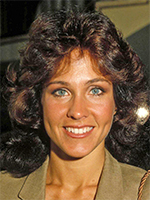 Folgende Antwort bekam sie zu ihrem Bild:Sehr geehrte Barbara,wir danken Ihnen für die Einsendung Ihres Fotos. Leider entspricht Ihr Foto nicht unseren Schönheitsidealen. Um Ihre Chancen in unserer Modellagentur zu steigern, sollten Sie folgende Maßnahmen ergreifen:-- Haare wachsen lassen-- Haare färben und strähnen und glätten-- Augenbrauen in Form zupfen und färben-- Wimpern färben und Wimperndauerwelle-- Schminkkurs besuchen-- Oberlippe etwas aufspritzen lassen-- Nase korrigieren-- eventuell Brustvergrößerung-- Gewicht reduzieren um mindestens 15 kgWir würden uns freuen, wenn Sie sich mit Ihrem neuen Aussehen nochmals bei uns vorstellen würden.Mit freundlichen GrüßenModellagentur SCHICK&SCHÖN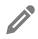 Welchen Vorteil hat die Modellagentur, wenn Barbara sich verändert?__________________________________________________________________________________________________________________________________________________________________________Für wen wäre es noch vorteilhaft, wenn Barbara sich verändern würde?__________________________________________________________________________________________________________________________________________________________________________Welche Gefahren könnten die Veränderungen bringen?__________________________________________________________________________________________________________________________________________________________________________Welchen Rat würdest du Barbara nun geben?__________________________________________________________________________________________________________________________________________________________________________